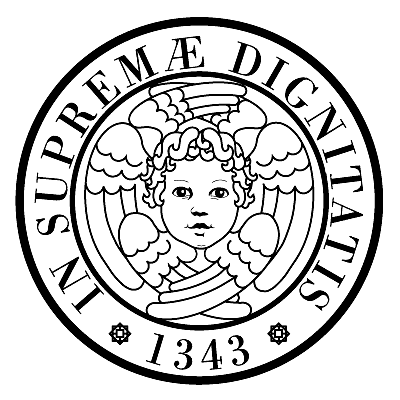 UNIVERSITÀ DI PISAFULL TIME MRMMaster in Risk ManagementScholarship form Full Time MRM – Scholarship Application formScholarship application form must be sent to:MRM Admission TeamDipartimento di Economia e Management Via Ridolfi, 10 - 56124 PisaTel +39 050 2216227Fax +39 050 2210603E-mail:  master.rm@unipi.it1. Personal InformationSurname/Family name:  			 First name:  			 Date of birth (dd/mm/yy):_________________________ Place of birth: _____________________ Country:	Nationality:  	 Permanent AddressCity:		 Country/State/Province:		 Postal code:	Telephone:  	  Current AddressCity:			 Country/State/Province:				 Postal code:	Telephone:  		  Fax:		Mobile:  	 E-mail:        _________________________________________________________________________MALE	⁭ FEMALE	⁭ MARRIED	⁭ SINGLENumber of children: _________Financial SupportHow do you plan to fund the programme?Please give full details of any financial support you already receive (if you are receiving no support, then please specify NONE):FamilySponsorship from employerFrom other sources (specify) 	1DeclarationI confirm that the above details are correct to the best of my knowledge and belief. I acknowledge that if I am discovered to have made an untruthful statement then the University may withdraw any scholarship awarded and may also take other disciplinary action it seems appropriate. I consent for my form and associated documents to be sent to those organizations funding scholarships.DATE________________		SIGNATURE________________________________________1 Financial supports cannot be accumulated with other scholarships or funding.